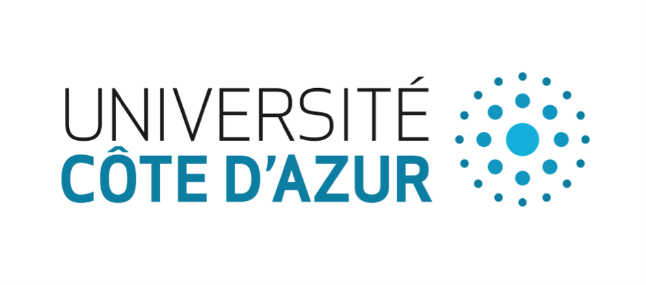 ANNEXE 2DECLARATION INDIVIDUELLE DE CANDIDATURE (1)	Je soussigné (e)Nom, prénom (2)       Adresse      Tél. personnel :	     Tél. professionnel :      Mail :      Qualité      Composante d’exercice :      déclare présenter ma candidature pour les élections au :	Conseil de l’IAE dans le collège : Collège A des professeurs et personnels assimilés Collège B des autres enseignants-chercheurs, enseignants et personnels assimilés Appartenance ou soutien dont le candidat ou la candidate bénéficie : cette mention n’est pas obligatoire (art. D 719-23 du code de l’éducation). Elle est portée sous la responsabilité du candidat ou de la candidatePour le scrutin du 22 juin 2021							Fait à Nice, le							Date et signatureChaque candidat doit remplir et signer en original une déclaration de candidature (art. D 719-22 du code de l’éducation)Nom et prénom qui figureront sur les bulletins de vote